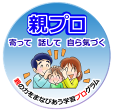 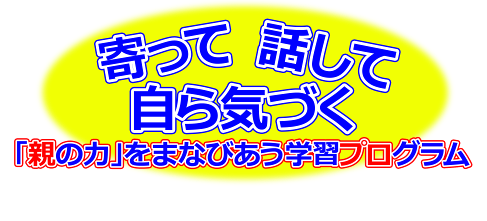 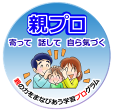 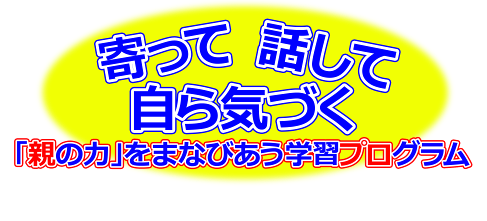 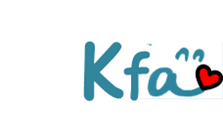 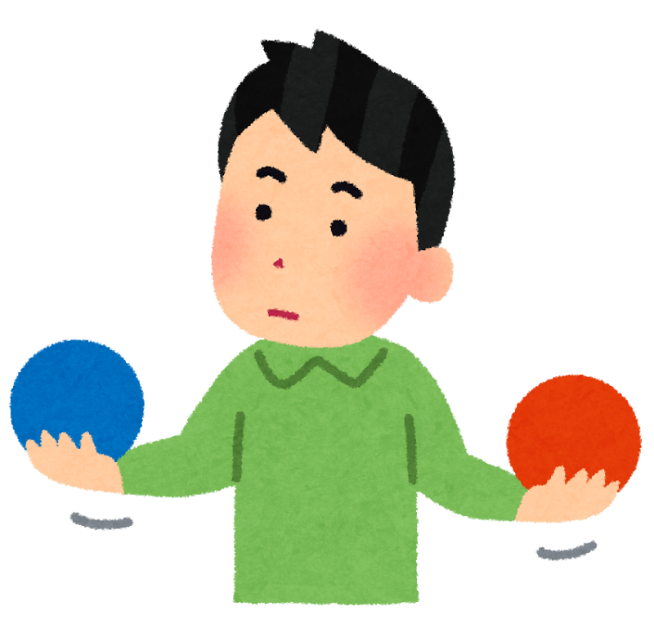 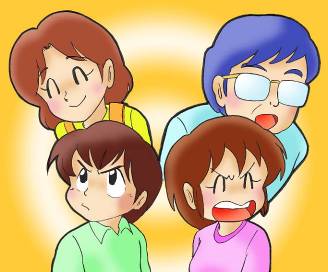 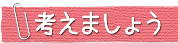 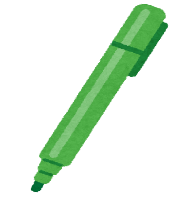 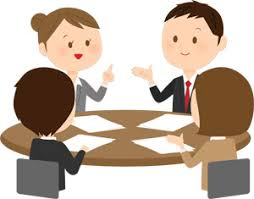 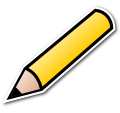 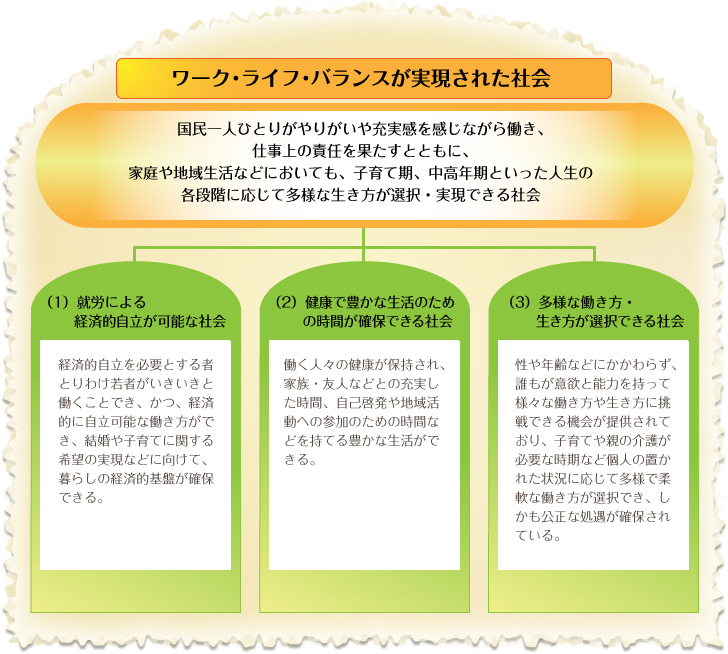 ●仕事への満足感や充実感が，生活上の張り合いや自信をもたらします。また，家庭や地域における仕事以外の生活での豊かな体験や人間的な成長が，仕事での視野を広げ，効率的な働き方に気づく契機になると言われています。●保育サービスの充実，男性の育児参加促進のための支援，多様な働き方に対応した子育て支援の推進や職場の意識改革等，行政や企業等による社会整備が進められています。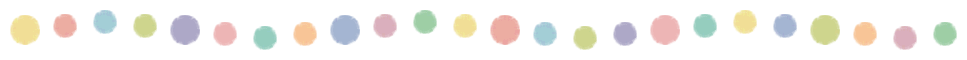 